Муниципальное бюджетное образовательное учреждениедополнительного образования детей «Детская музыкальная школа № 3» города Нижнего ТагилаПредметная областьПО. 02. ТЕОРИЯ И ИСТОРИЯ МУЗЫКИДополнительная предпрофессиональная общеобразовательная программа в области музыкального искусства «Фортепиано», «Струнные инструменты», «Народные инструменты» «Духовые и ударные инструменты», В. 02. УП. 02. РИТМИКАНИЖНИЙ ТАГИЛСВЕРДЛОВСКАЯ ОБЛАСТЬ2013 год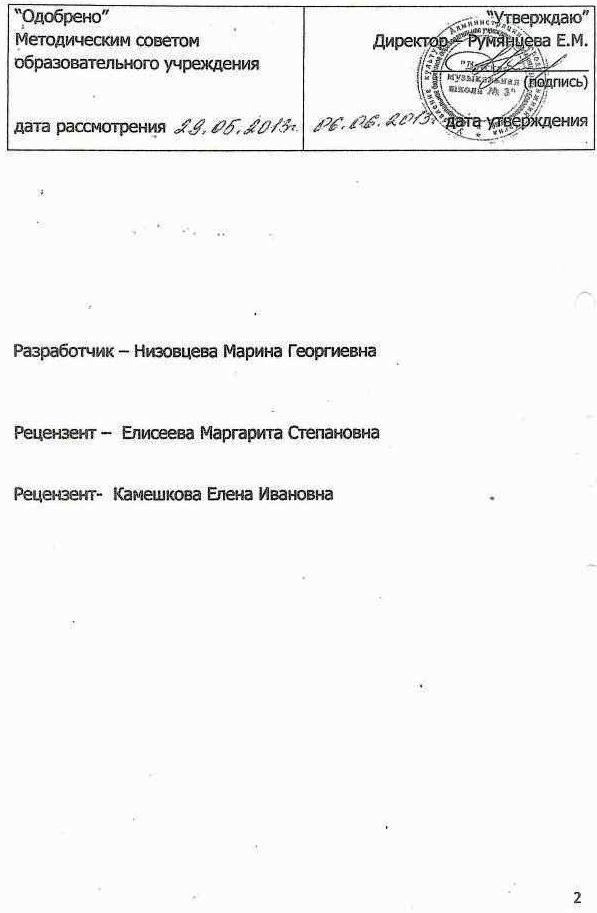 Структура программы учебного предметаПояснительная запискаХарактеристика учебного предмета, его место и роль в образовательном процессе;Срок реализации учебного предмета;Объем учебного времени, предусмотренный учебным планом образовательного учреждения на реализацию учебного предмета;Форма проведения учебных аудиторных занятий;Цель и задачи учебного предмета;Обоснование структуры программы учебного предмета;Методы обучения;Описание материально-технических условий реализации учебного предмета;Содержание учебного предметаСведения о затратах учебного времени;Содержание разделов;Требования по годам обучения;Методическое обеспечение учебного процесса-  Методические рекомендации;-Рекомендуемый музыкальный материал;-  Музыкально – ритмические игры;Требования к уровню подготовки обучающихсяФормы и методы контроля, система оценокАттестация: цели, виды, форма, содержание;Критерии  оценки;Примеры контрольных  (итоговых) уроков Перечень учебно – методического обеспеченияСписок рекомендуемой методической литературы;Интернет ресурсы;Алфавитный указатель музыкальных примеровI. Пояснительная записка1. Характеристика учебного предмета, его место и роль вобразовательном процессеПрограмма учебного предмета «Ритмика» разработана на основе и с учетом федеральных государственных требований к дополнительным  предпрофессиональным общеобразовательным программам в области  «Фортепиано»,«Струнные инструменты», «Народные инструменты», «Духовые и ударные инструменты»,«Хореографическое творчество»На занятиях по ритмике происходит непосредственное и всестороннее обучение ребенка на основе гармоничного сочетания музыкального, двигательного, физического и интеллектуального развития.Уроки ритмики развивают такие музыкальные данные как слух, память, ритм, помогают выявлению творческих задатков учеников, знакомят с теоретическими основами музыкального искусства.Дети получают возможность самовыражения через музыкально- игровую деятельность.Предмет «Ритмика» более остальных предметов, изучаемых в ДМШ и ДШИ, способен осуществить взаимосвязь между дисциплинами. Изучение предмета «Ритмика» тесно связано с изучением предметов «Сольфеджио» и «Слушание музыки», поэтому необходимо, чтобы преподаватели знали программы этих дисциплин и соблюдали последовательность в прохождении материала. Получаемые на уроках ритмики знания, умения и навыки, а также работа над координацией рук, свободой «исполнительского аппарата», достижение эмоциональной раскрепощённости учащихся должны помочь им в занятиях по специальности. Уже на самом раннем этапе обучения дети получают представление о музыкальных стилях, формах, жанрах, фактуре, что в дальнейшем пригодится им на уроках музыкальной литературы, а также сольфеджио и специальности.2. Срок реализации учебного предмета «Ритмика»Срок освоения программы «Ритмика» для детей, поступивших в образовательное учреждение в первый класс в возрасте с шести лет шести месяцев до девяти лет, составляет 2 года3. Объем учебного времени, предусмотренный учебным планом образовательного учреждения на реализацию предмета «Ритмика»:Таблица 14.Форма проведения учебных аудиторных занятий:мелкогрупповая (от 4 до 10 человек). Продолжительность
урока - 45 минут.5. Цель и задачи учебного предметаЦель: Активизация музыкального восприятия и мышления детей через движение, выявление их индивидуальных творческих способностей.Задачи:овладение основами музыкальной грамоты;закрепление на практике, в движении определённого объёма музыкально- теоретических сведений;формирование навыка осознанного отношения к музыке;накопление музыкально-слуховых впечатлений и воспитание художественного вкуса; формирование двигательных  умений и навыков в соответствии с программными требованиями;работа над координацией и свободой «исполнительского» аппарата учащихся, их эмоциональной раскрепощённостью;развитие творческой самостоятельности посредством освоения двигательной деятельности;формирование у детей ярких, определённых ритмических образов, образных ассоциаций;приобщение к здоровому образу жизни;формирование правильной осанки;развитие темпо - ритмической памяти учащихся.6. Обоснование структуры учебного предмета «Ритмика»Обоснованием структуры программы являются требования ФГТ, отражающие все аспекты работы преподавателя с учеником.Программа содержит следующие разделы:сведения о затратах учебного времени, предусмотренного на освоение учебного предмета;распределение учебного материала по годам обучения;описание дидактических единиц учебного предмета;требования к уровню подготовки обучающихся;формы и методы контроля, система оценок;методическое обеспечение учебного процесса.В соответствии с данными направлениями строится основной раздел программы «Содержание учебногопредмета».7. Методы обученияДля достижения поставленной цели и реализации задач предмета используются следующие методы обучения:Наглядныйнаглядно-слуховой прием;наглядно-зрительный прием.Исполнение музыки должно сопровождаться показом. Показ движения нужно заранее хорошо продумать: сравнительно легко продемонстрировать действия отдельных персонажей-образов и намного сложнее развернуть сюжет игры или различные хороводные построения.СловесныйБеседа о характере музыки, средствах ее выразительности, объяснение, рассказ, напоминание, оценка и т. д. Этот метод широко применяется в процессе обучения ритмике как самостоятельный, так и в сочетании с наглядным и практическим методами.Применение его своеобразно тем, что состоит в выборе отдельных приемов и в дозировке их в зависимости от формы занятий и возраста детей. Так, к образно-сюжетному рассказу чаще прибегают при разучивании игры (особенно в младшей группе); к объяснению, напоминанию — в упражнениях, танцах.ПрактическийПри использовании практического метода (многократное выполнение конкретного музыкально-ритмического движения) особенно важно предварительно «отрабатывать» в подводящих, подготовительных упражнениях элементы бега, поскоков, подпрыгиваний, манипуляций с предметами и т.д., а затем уже включать их в игры, танцы  и хороводы.Предложенные методы работы являются наиболее продуктивными при
реализации поставленных целей и задач учебного предмета.
8. Описание материально-технических условий реализацииучебногопредметаМатериально- техническая база образовательного учреждения должна
соответствовать санитарным и противопожарным нормам, нормам охраны
труда.В школах должны быть созданы те необходимые материально-
технические условия, которые бы благотворно влияли на успешную
организацию образовательного и воспитательного процесса.Содержание учебного предмета
1.Сведения о затратах учебного времениТаблица2Аудиторная нагрузка по учебному предмету распределяется по годам
обучения с учетом общего объема аудиторного времени, предусмотренного
на учебный предмет ФГТ. На внеаудиторные (самостоятельные) занятия времени не предусмотрено.Учебный материал распределяется по годам обучения - классам.
Каждый класс имеет свои дидактические задачии объем времени,
необходимый  для освоения учебного материала.2. Содержание разделовВ данной программе весь материал систематизирован в разделы,
которые в той или иной степени взаимосвязаны друг с другом, что позволяет
достичь необходимых результатов в комплексном развитии учащегося.Первый раздел «Метроритм»Теоретической основой методики являются взаимодополняющие классификации метроритмической организации, изложенные в работах В. Холоповой и Б. Яворского.В.  Холопова  выводит следующие возможные типы метроритмической организации:1)  метр четный и нечетный;2)  метр регулярный и нерегулярный;3)  метр простой, сложный, смешанный;Б. Яворский предусматривает четыре случая метроритмических отношений:1)  равнометричность и равноритмичность: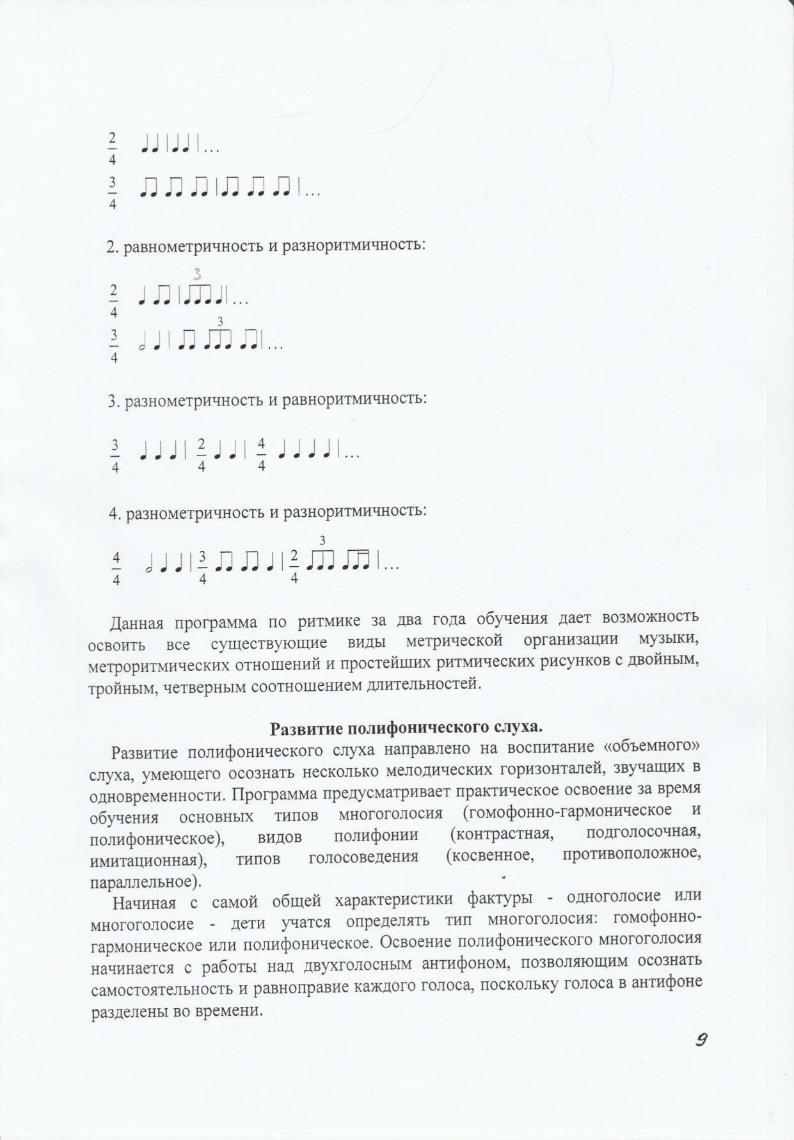 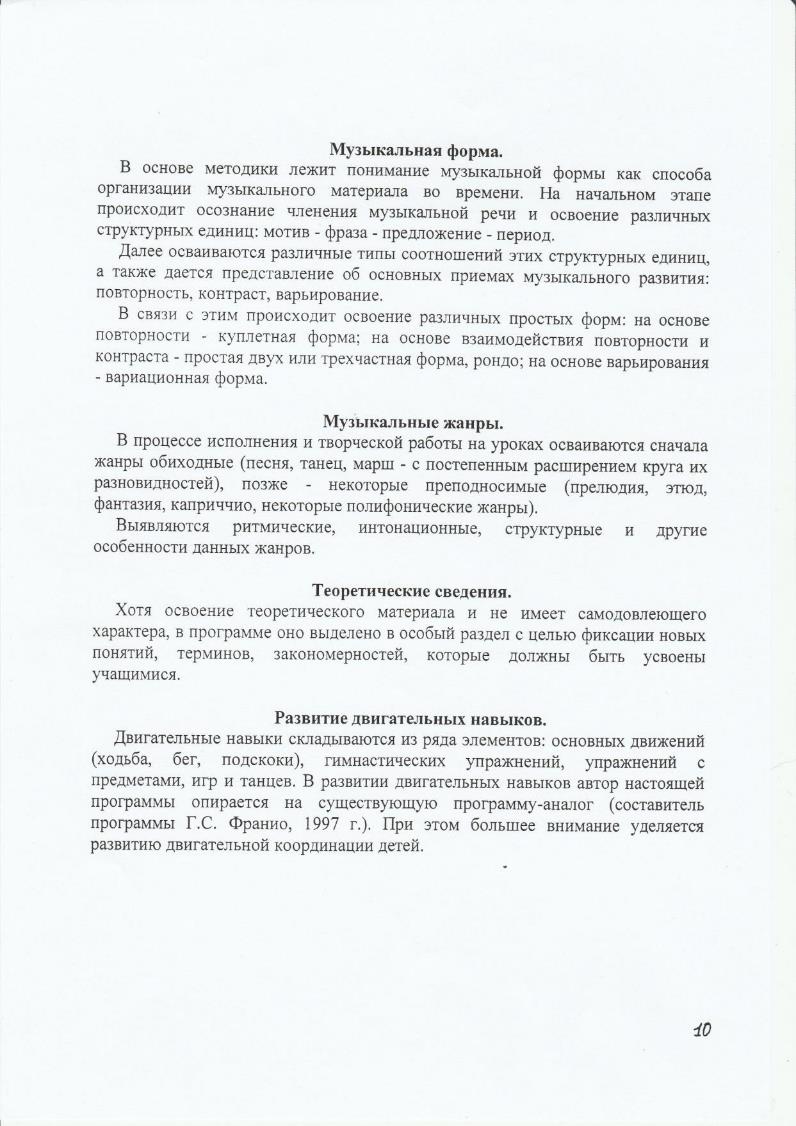 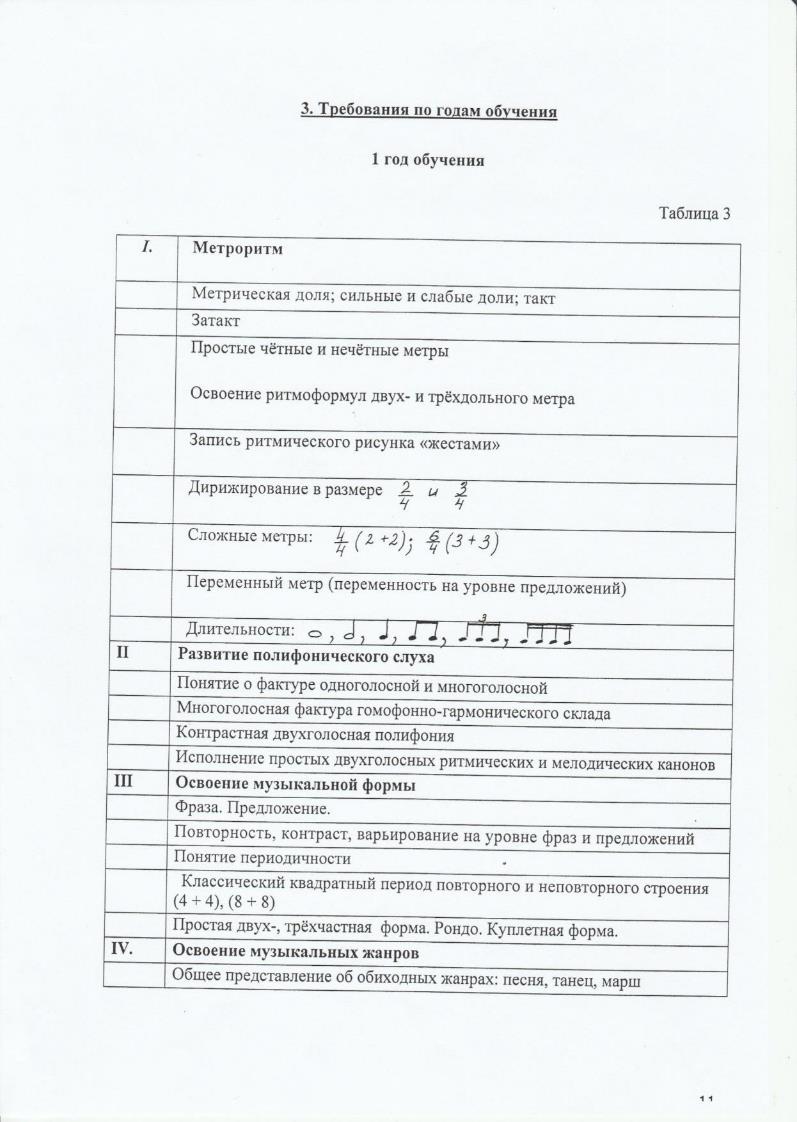 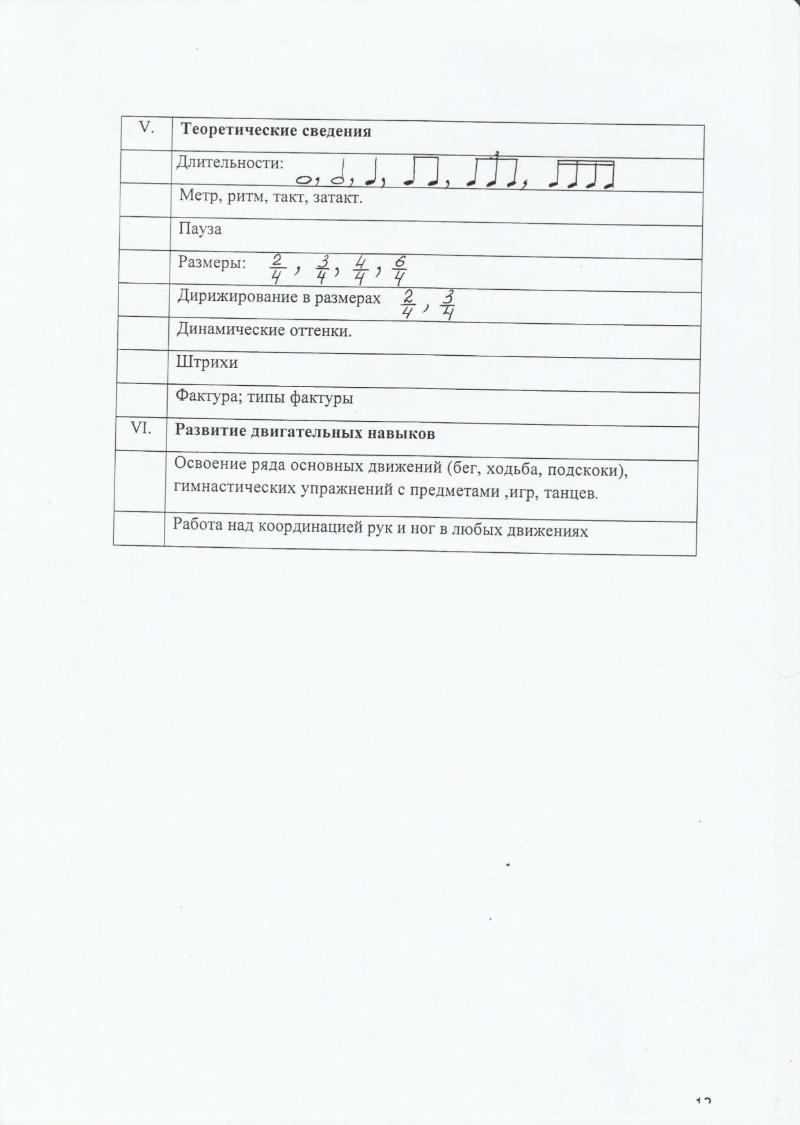 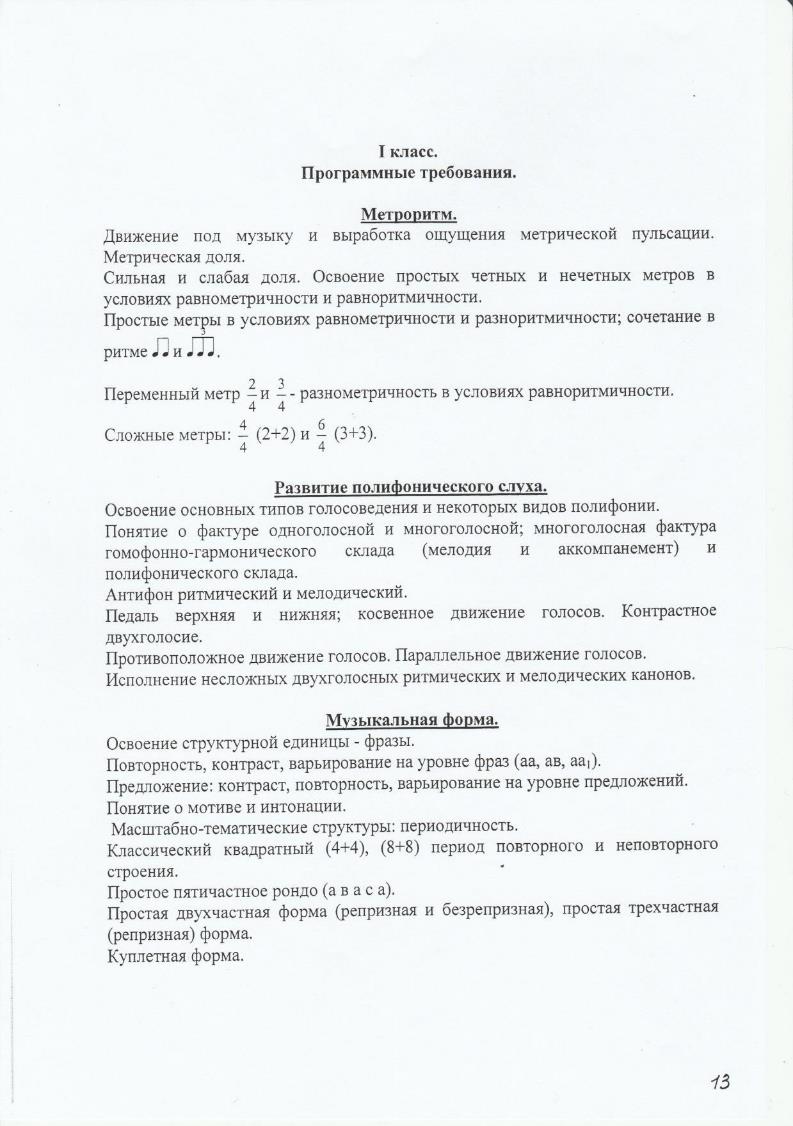 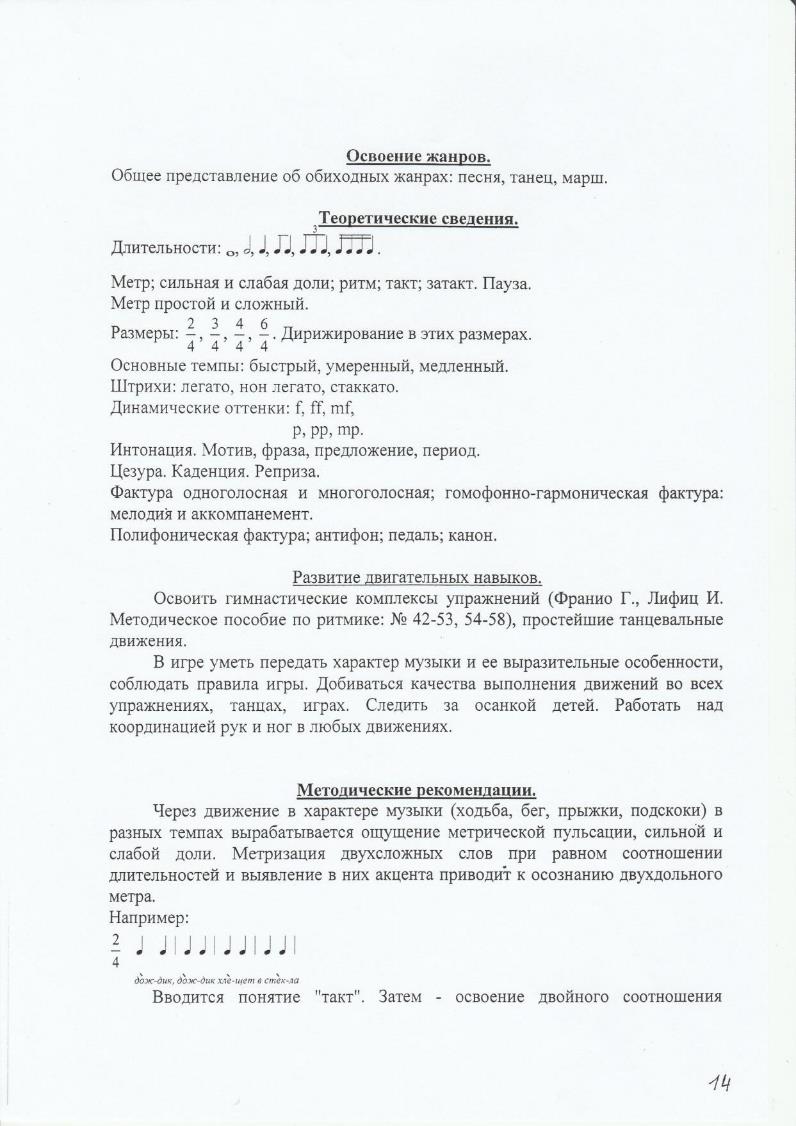 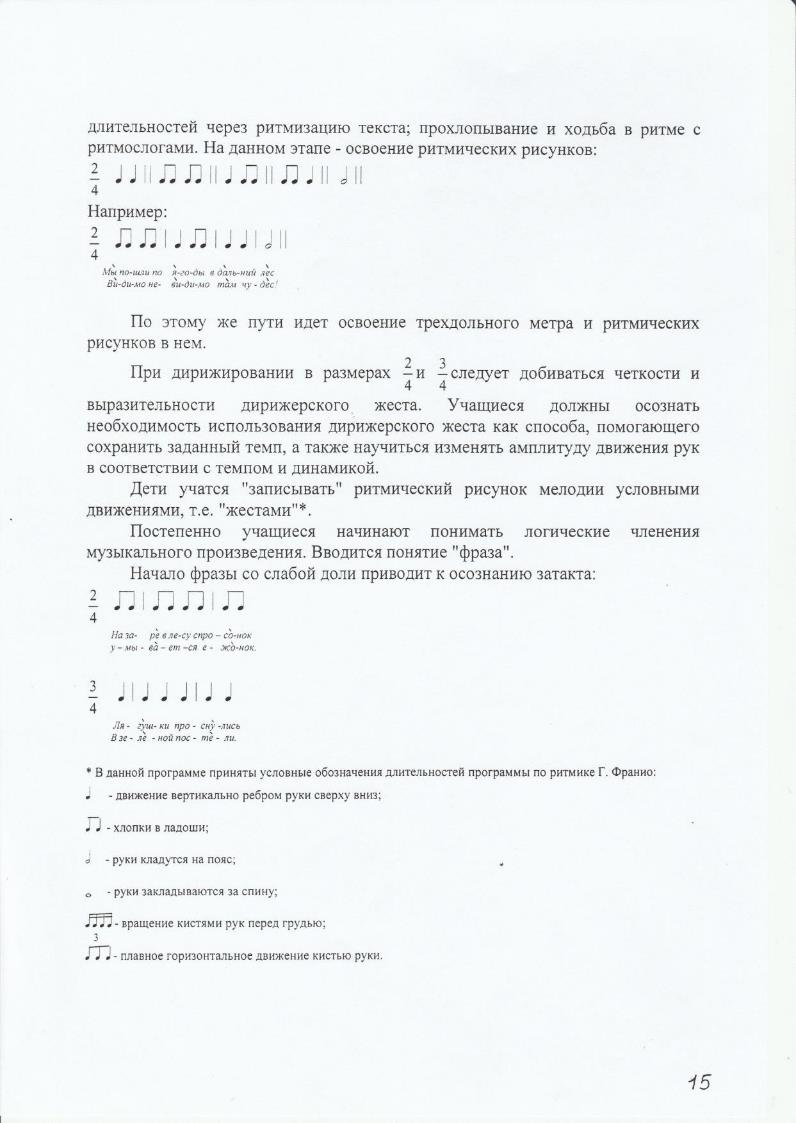 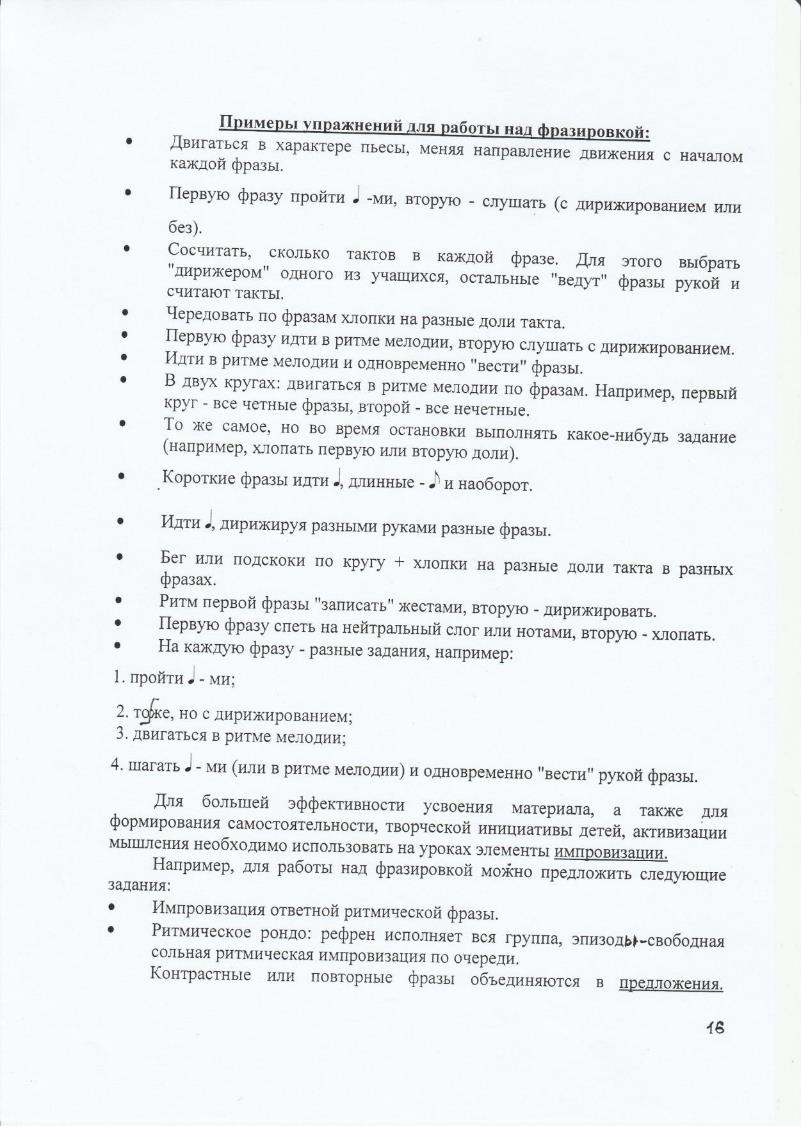 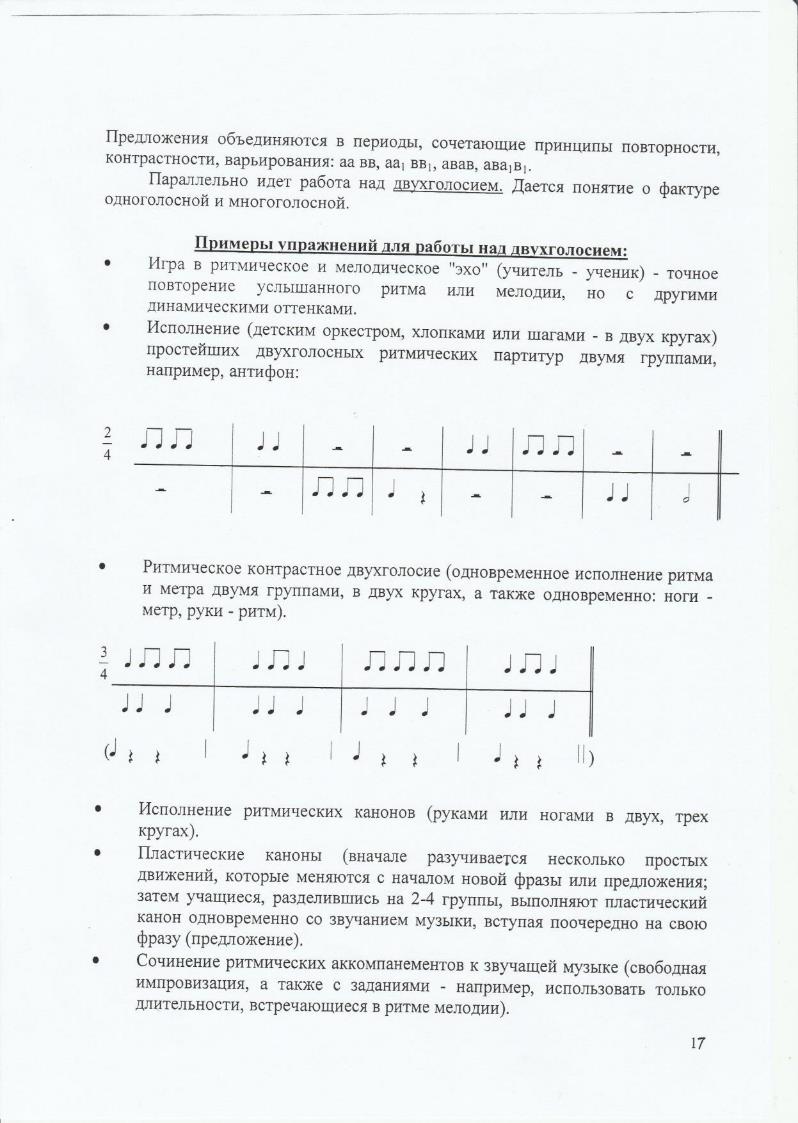 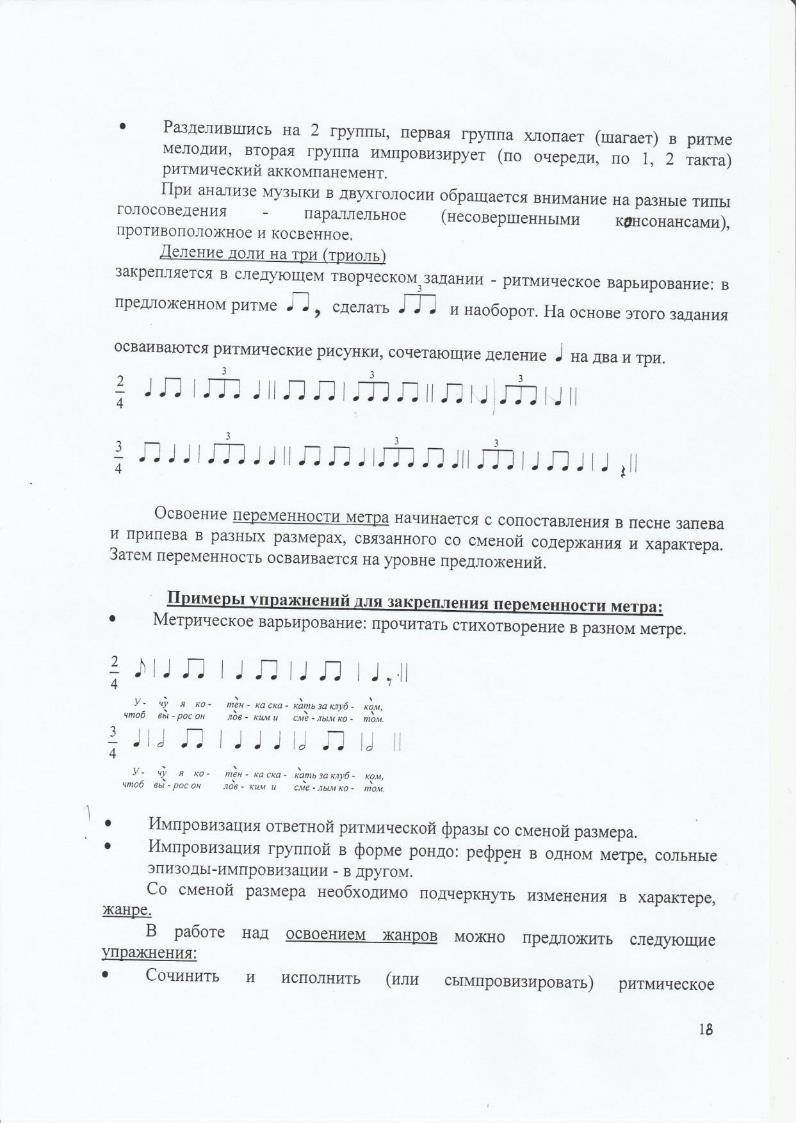 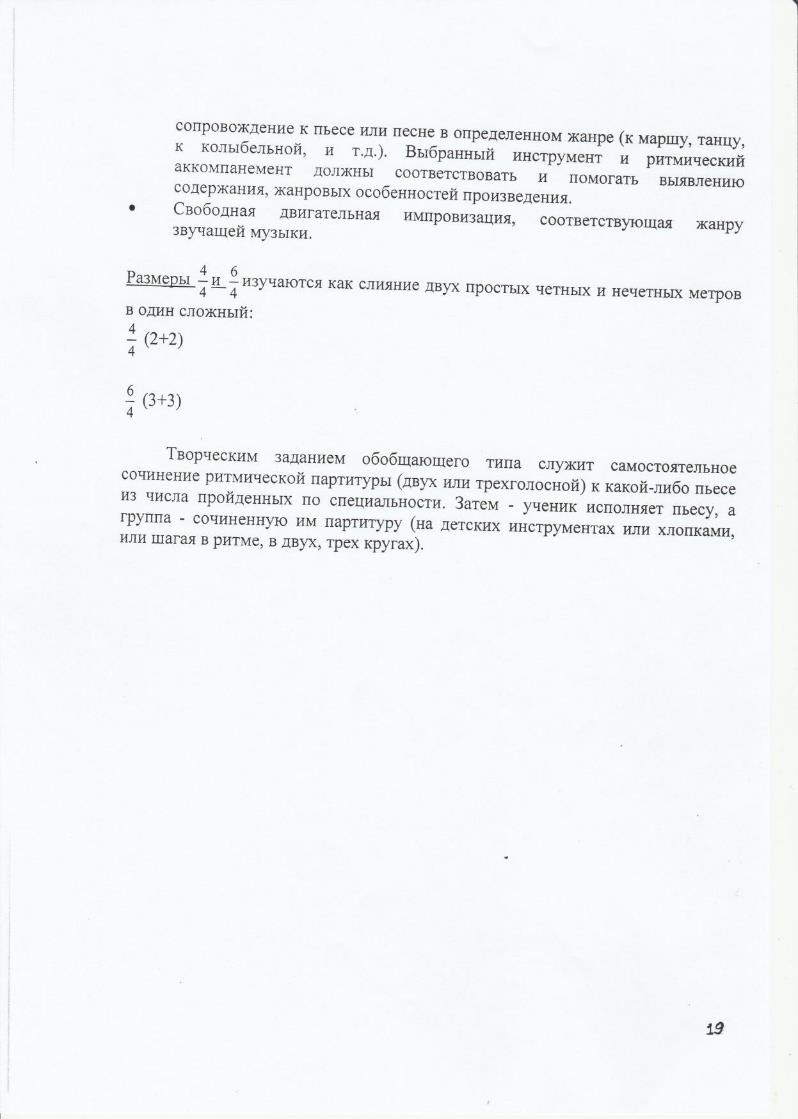 Примеры музыкально-ритмических игр в первый год обучения:«Музыкальная шкатулка» Описание:Дети стоят спиной в круг, в центре круга - один из детей, у которого в руках музыкальный инструмент. По указанию преподавателя он начинает играть на инструменте, а остальные дети слушают его. Затем определяют, что за инструмент прозвучал, и пытаются повторить импровизированный ритмический рисунок.  Кто угадал, становится в круг, и преподаватель дает ему новый инструмент, и игра продолжается заново.Игра развивает:музыкальный слух, при прослушивании музыки музыкального инструмента;чувство ритма, когда ребенок исполняет игру на инструменте в разнообразном ритмическом рисунке;быстроту мышления, чтобы первым определить и стать лидером.«Самолётики-вертолётики»Описание:Дети делятся на две команды с одноименными игре названиями. Каждой команде определяется свой музыкальный фрагмент, и когда музыка той или иной команды звучит, то они начинают хаотично двигаться по залу и по окончании должны вернуться на исходное место и выполнить задания преподавателя. Например, прыжки на месте, полуприседания, исполнить хлопки или притопы. Если звучит музыка другой команды, то команда, чья музыка не звучит, стоит на месте («на аэродроме»).Игра развивает:умение владеть танцевальной площадкой; быстроту движений, реакцию; музыкальный слух;память, так как ребенок запоминает задание и исполняет его спустя некоторое время.3) «Мыши и мышеловка»Описание:Дети становятся в один общий круг, держась за руки. Далее по команде преподавателя они производят расчет на «первый», «второй» (это делается затем, чтобы дети и преподаватель могли определить, кто будет являться «мышками», а кто - «мышеловкой»). Далее все участники, являющиеся «первыми», делают шаг в круг и смыкают его, взяв друг друга за руки, образовывая замкнутую «мышеловку». А «вторые», т.е. «мышки» становятся за пределы «мышеловки».Начинается игра. Звучит музыка. На вступление «мыши» еще не двигаются и только потом, когда зазвучала основная мелодия, «мыши» пробегают посередине «мышеловки» и проскакивают в воротца, которые образуют игроки «мышеловки», подняв сцепленные руки вверх. Как только музыка обрывается, игроки «мышеловки» опускают руки и закрывают «мышеловку». Оставшиеся  внутри «мышки» считаются пойманными. Они становятся в общий круг, присоединятся к «мышеловке». Игра продолжается. Можно провести игру 3-4 раза. А затем поменять игроков местами. «Вторые» становятся «мышеловкой», а «первые» - мышками.Игра развивает и учит:координацию движения ребенка; умение ориентироваться в пространстве; формировать рисунок танца - круг;коллективной работе, находясь в роли «мышеловки»;развивает внимание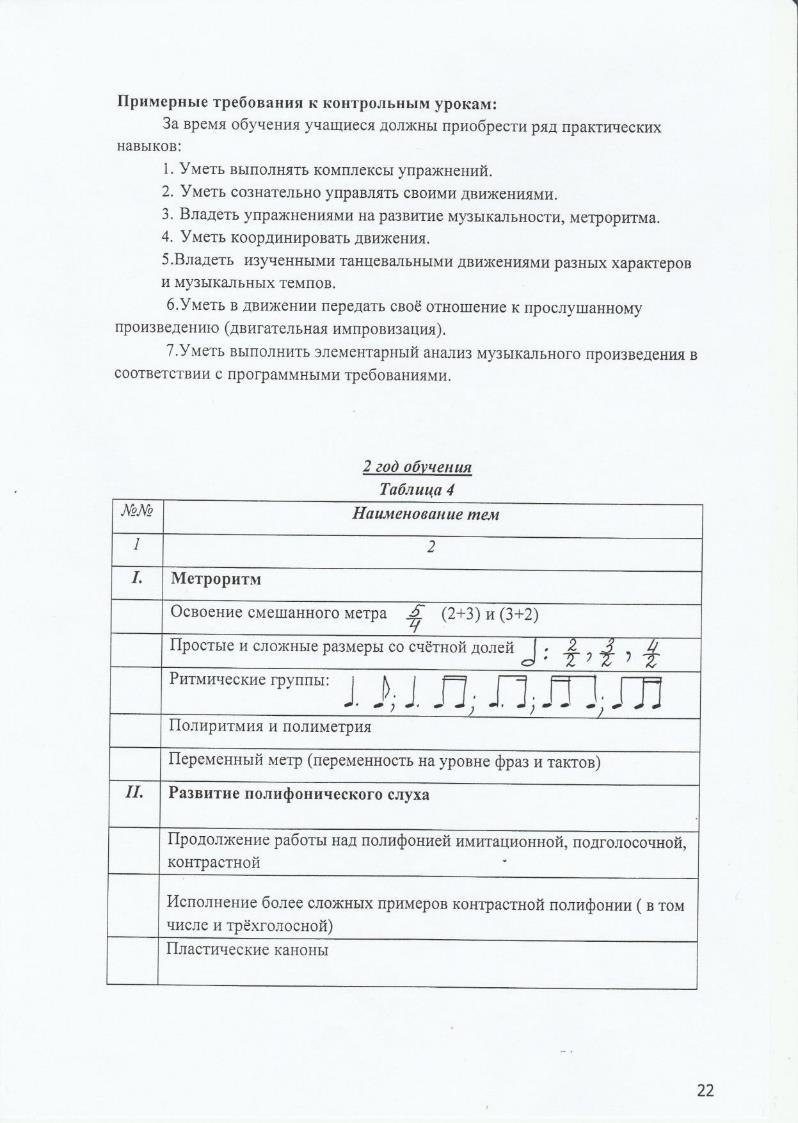 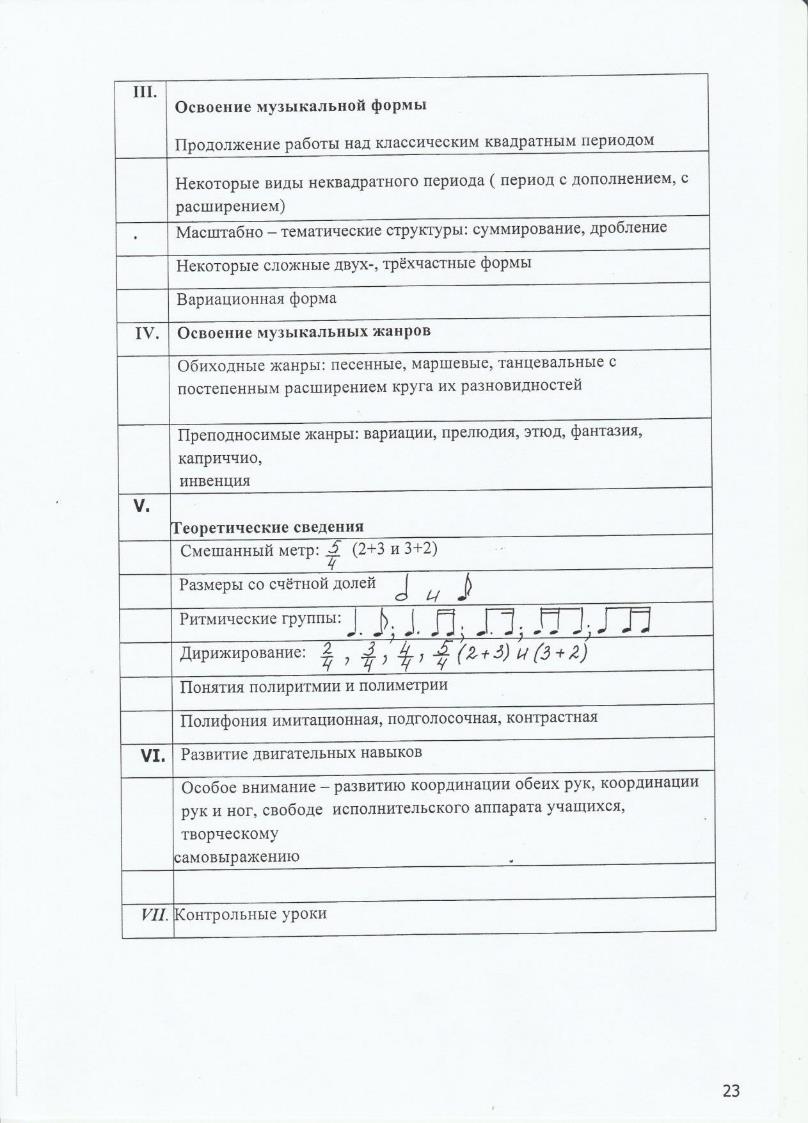 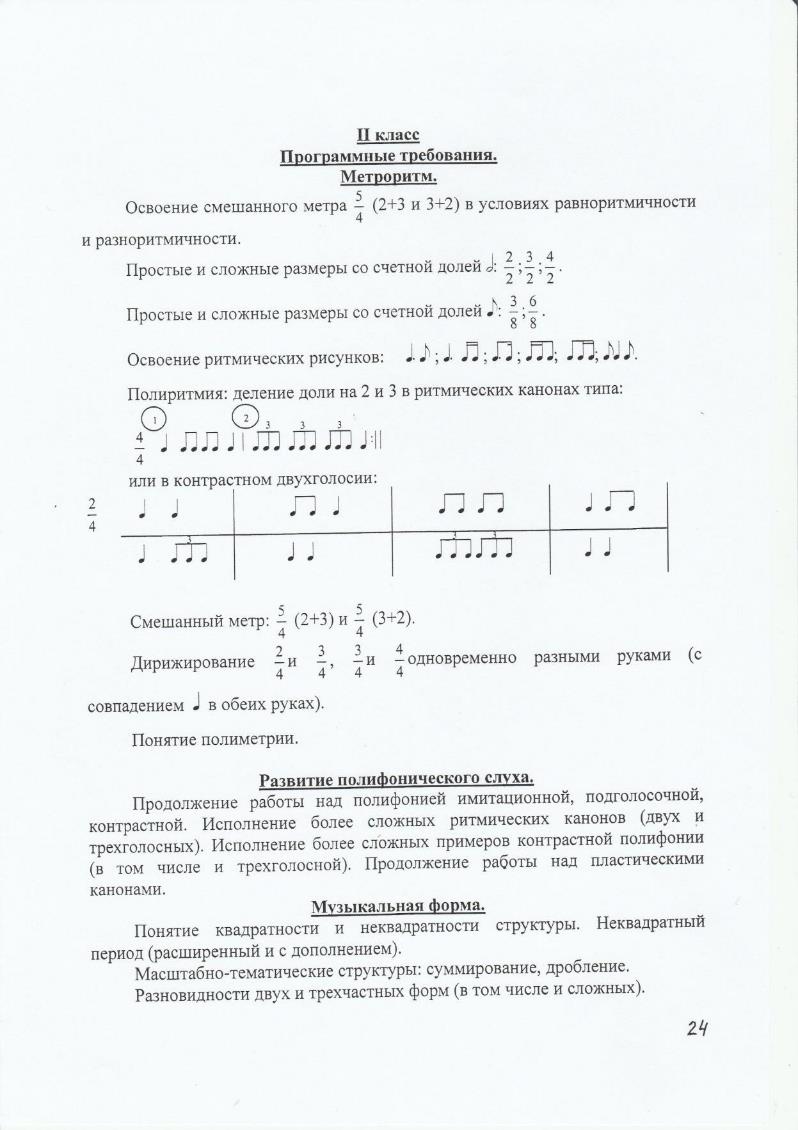 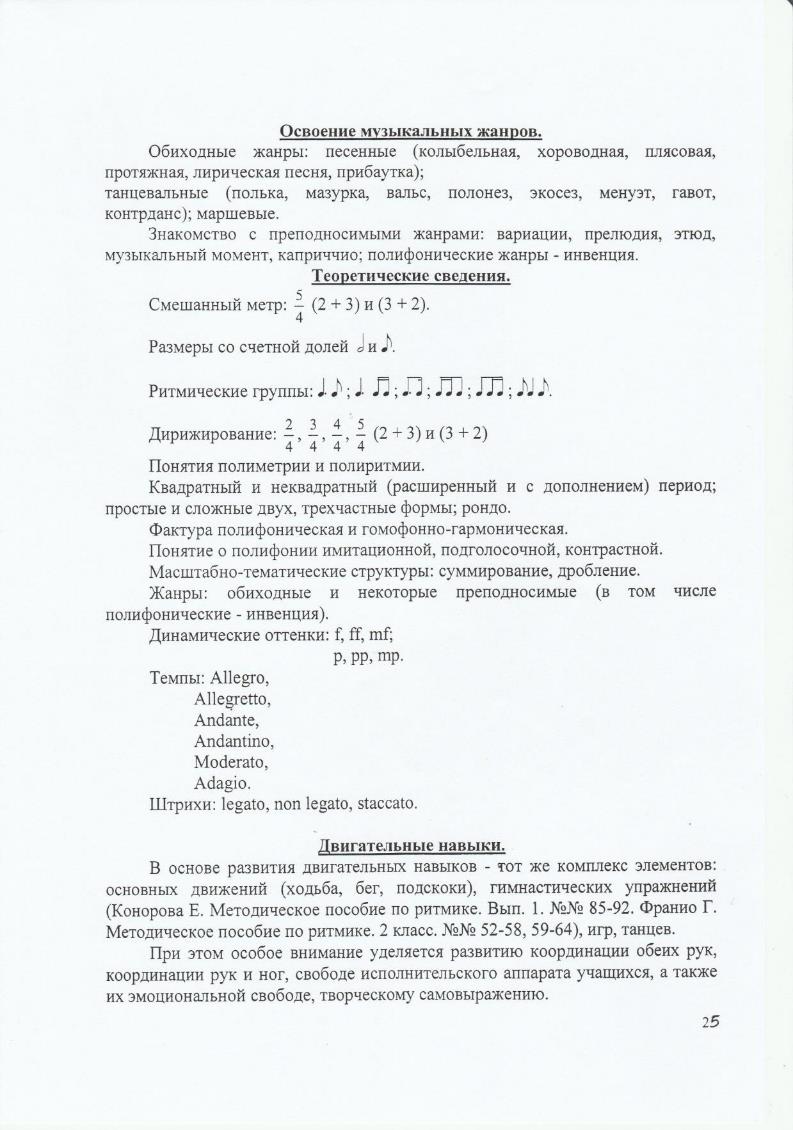 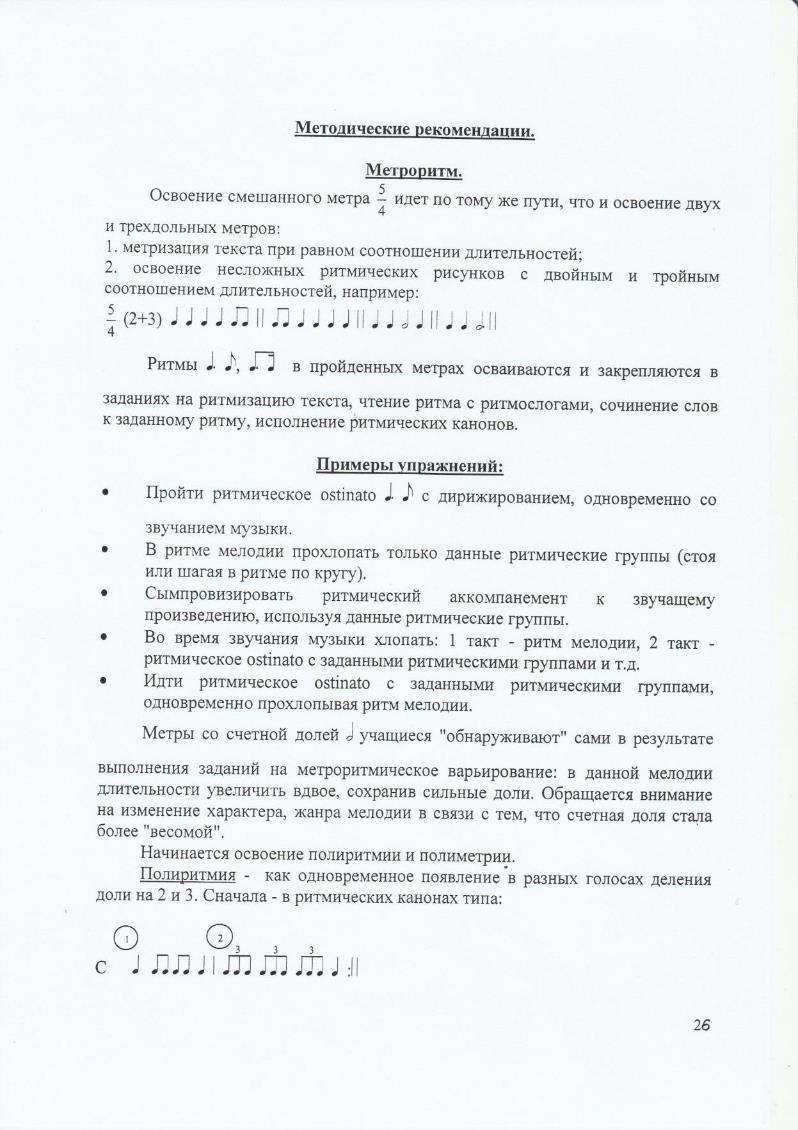 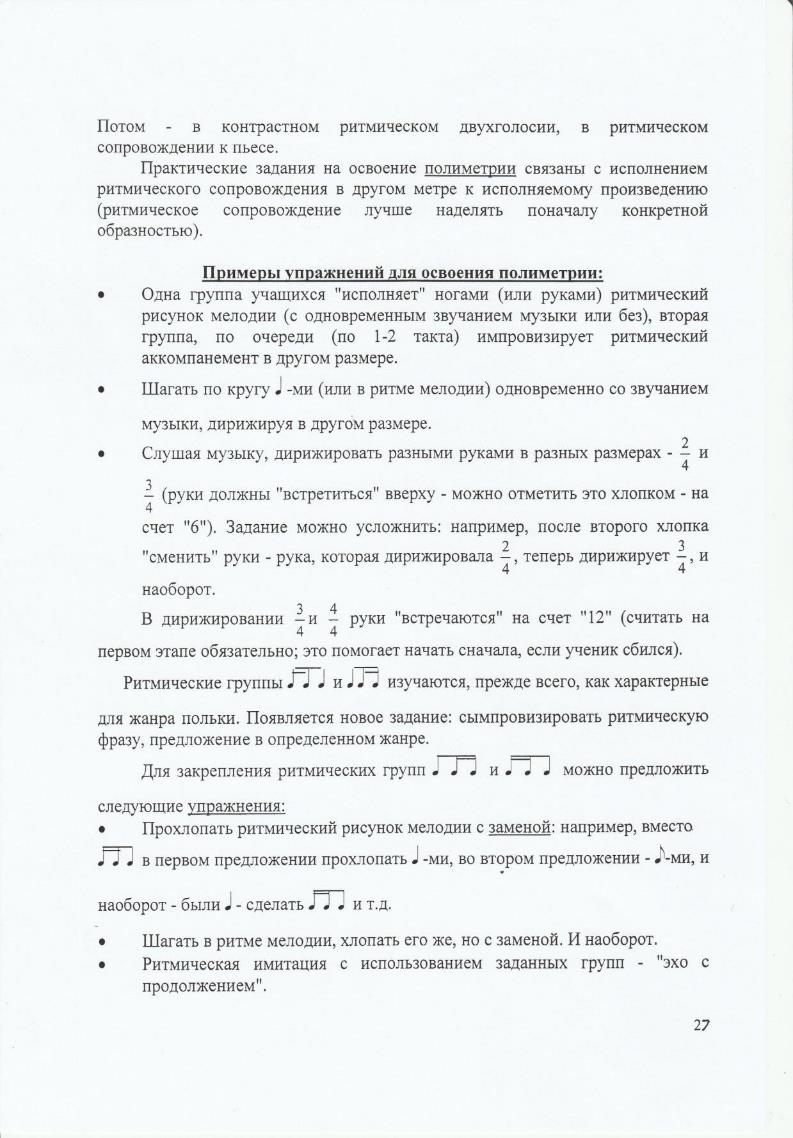 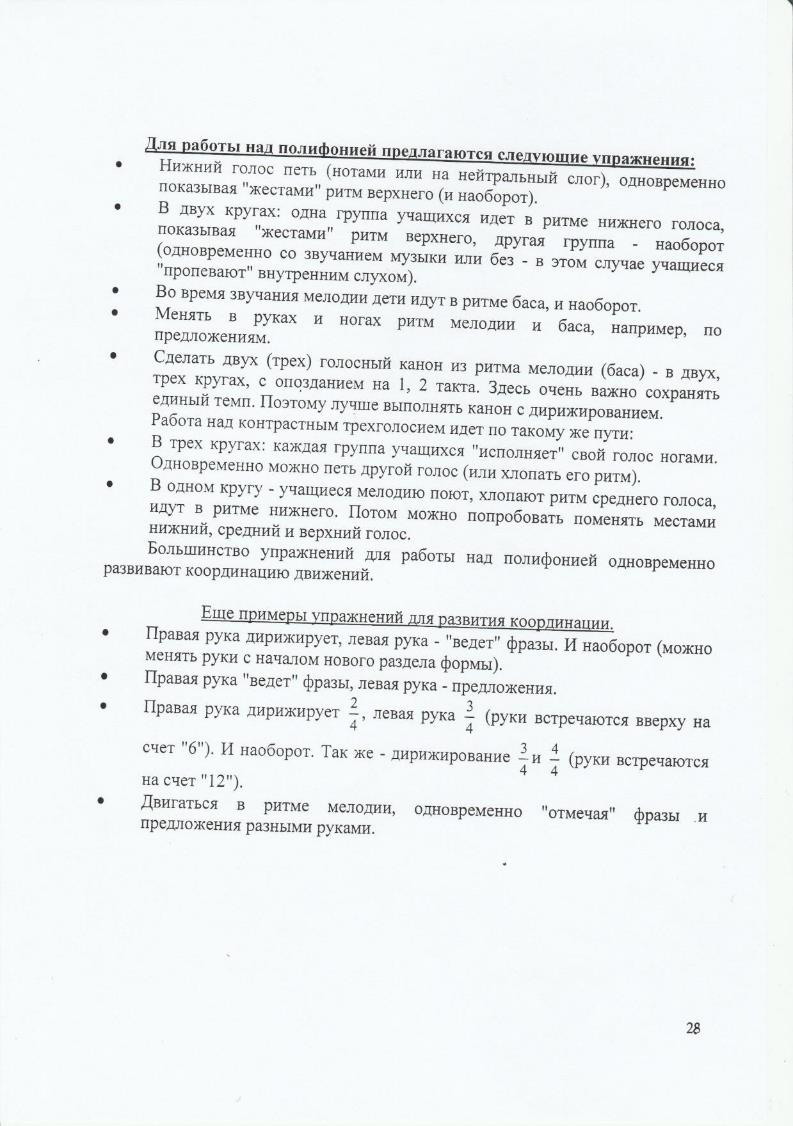 IV. Требования к уровню подготовки обучающихсяРезультатом освоения программы «Ритмика» является приобретение обучающимися следующих знаний, умений и навыков:знания основных понятий, связанных с метром и ритмом, темпом и динамикой в музыке, владение музыкальной терминологией в объёме программы;знания понятия лада в музыке (мажор и минор) и умение отображать ладовую окраску в танцевальных движениях;первичные знания о музыкальном синтаксисе, пройденных  музыкальных формах;представление о длительности нот в соотношении с танцевальными шагами;умение согласовывать движения со строением музыкального произведения;навыки воспроизведения ритмического рисунка мелодии «жестами», хлопками, различными танцевальными шагами.навыки сочетания музыкально-ритмических упражнений с танцевальными движениями;навыки игры на музыкальных( шумовых ) инструментах в сочетании с музыкально-танцевальными упражнениями;V.Формы и методы контроля, система оценок1. Аттестация: цели, виды, форма, содержаниеОперативное управление учебным процессом невозможно без осуществления контроля знаний, умений и навыков обучающихся. Именно через контроль осуществляется проверочная, воспитательная и корректирующая функции.Оценка качества реализации программы "Ритмика" включает в себя текущий контроль успеваемости, промежуточную аттестацию обучающихся.Успеваемость учащихся проверяется на различных выступлениях:
контрольных уроках, концертах, просмотрах и т.д.Текущий контроль успеваемости обучающихся проводится в счет
аудиторного времени, предусмотренного на учебный предмет.Промежуточная аттестация проводится в форме контрольных уроков,Контрольные уроки в рамках промежуточной аттестации проводятся на
завершающих полугодие учебных занятиях в счет аудиторного времени,
предусмотренного на учебный предмет.2. Критерии оценокДля аттестации обучающихся создаются фонды оценочных средств,
которые включают в себя методы контроля, позволяющие оценить
приобретенные знания, умения и навыки.Критерии оценки качества исполненияТаблица5Согласно ФГТ, данная система оценки качества исполнения является
основной. С учетом целесообразности оценка качества исполнения может
быть дополнена системой «+» и «-», что даст возможность более конкретно
отметить выступление учащегося.Фонды оценочных средств призваны обеспечивать оценку качества
приобретенных выпускниками знаний, умений и навыков.При организации и проведении занятий по предмету «Ритмика»
необходимо придерживаться следующих принципов:-принципа сознательности и активности, который предусматривает,
прежде всего, воспитание осмысленного отношения к исполняемой музыке;
заинтересованности и творческого отношения к решению поставленных
задач;-принципа наглядности, который предусматривает использование при
обучении комплекса средств и приемов: личная демонстрация приемов,
видео и фотоматериалы, словесное описание нового приема и т.д.;-принципа доступности, который требует, чтобы перед учеником
ставились посильные задачи. В противном случае у обучающихся снижается
интерес к занятиям. От преподавателя требуется постоянное и тщательноеизучение способностей учеников, их возможностей в освоении конкретных элементов, оказание помощи в преодолении трудностей;-принцип систематичности, который предусматривает разучивание элементов, регулярное совершенствование техники элементов и освоение новых элементов для расширения активного арсенала приемов, чередование работы и отдыха в процессе обучения с целью сохранения работоспособности и активности учеников.Процесс обучения на уроках ритмики  включает три этапа:На первом этапе ставятся задачи:-ознакомления детей с новым упражнением, танцем, хороводом или игрой;-создания целостного впечатления о музыке и движении;разучивания движения.Методика обучения состоит в следующем: педагог прослушивает вместе с детьми музыкальное произведение, раскрывает его характер, образы и показывает музыкально-ритмическое движение, стремясь пробудить в детях желание разучить его. Показ должен быть точным, эмоциональным и целостным.На втором этапе задачи расширяются, продолжатся:-углубленное разучивание музыкально-ритмического движения,-уточнение его элементов и создание целостного образа, настроения музыкального произведения.Педагог дает необходимые разъяснения, напоминает последовательность действий; своевременно, доброжелательно оценивает достижения детей.Задача третьего этапа заключается в том, чтобы закрепить представления о музыке и движении, поощряя детей самостоятельно выполнять разученные движения.Методика закрепления и совершенствования музыкально-ритмического движения нацелена на работу над его качеством. Преподаватель, напоминая последовательность, используя образные сравнения, отмечая удачное исполнение, создает условия для эмоционального выполнения детьми музыкально-ритмических  движений.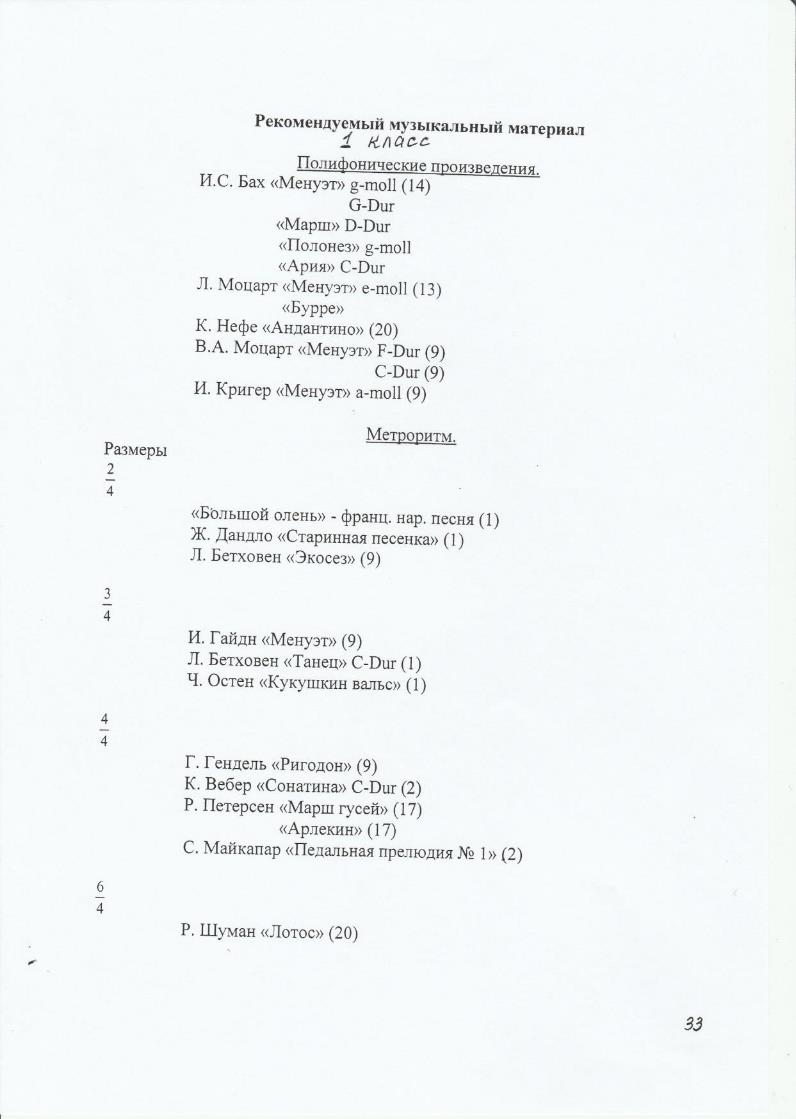 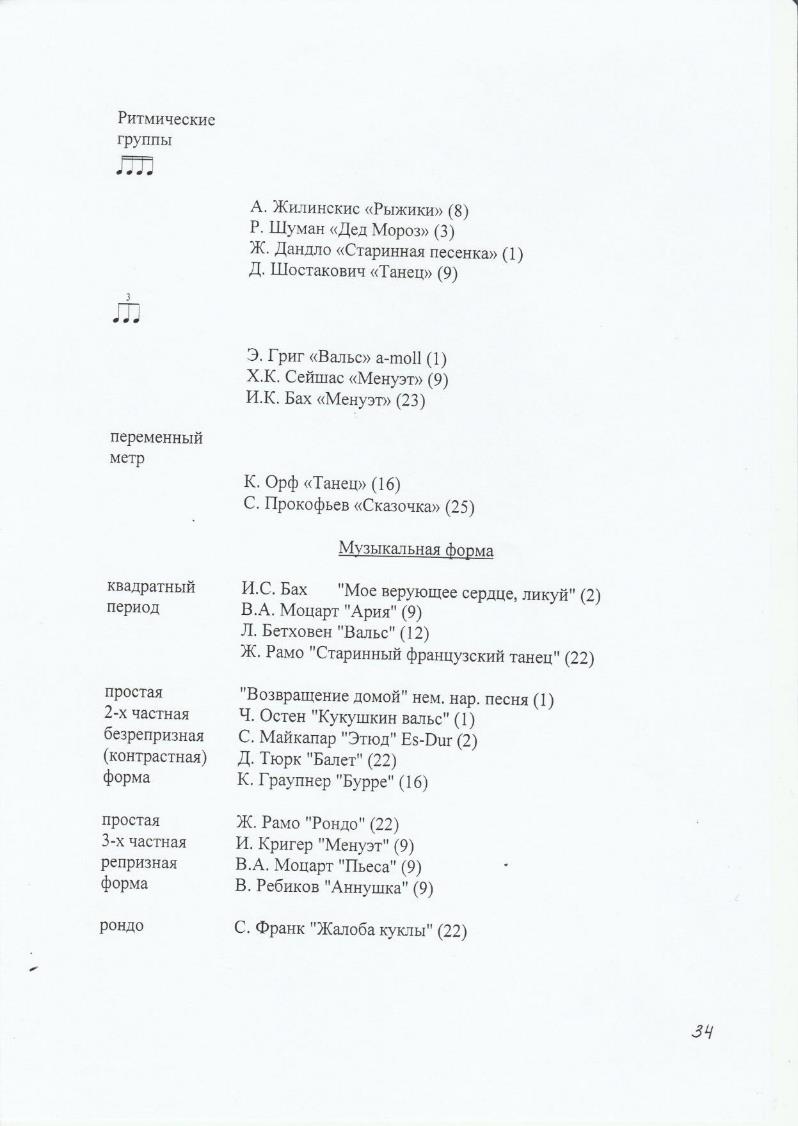 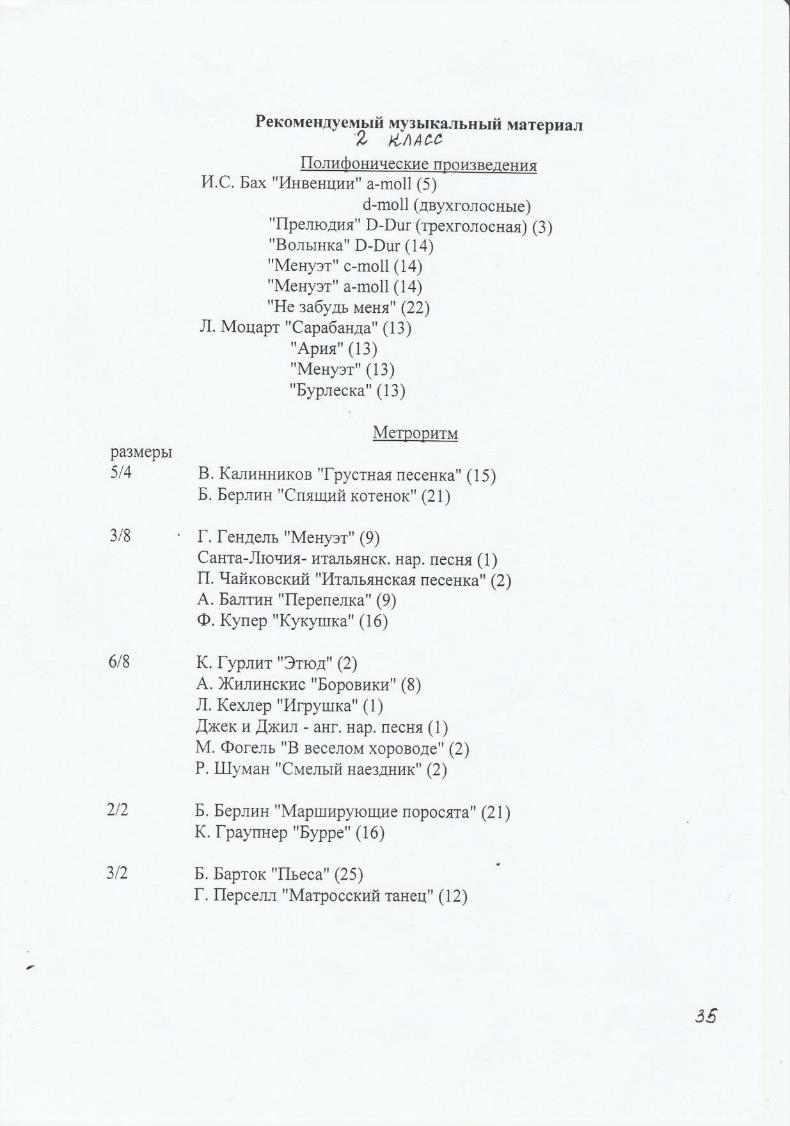 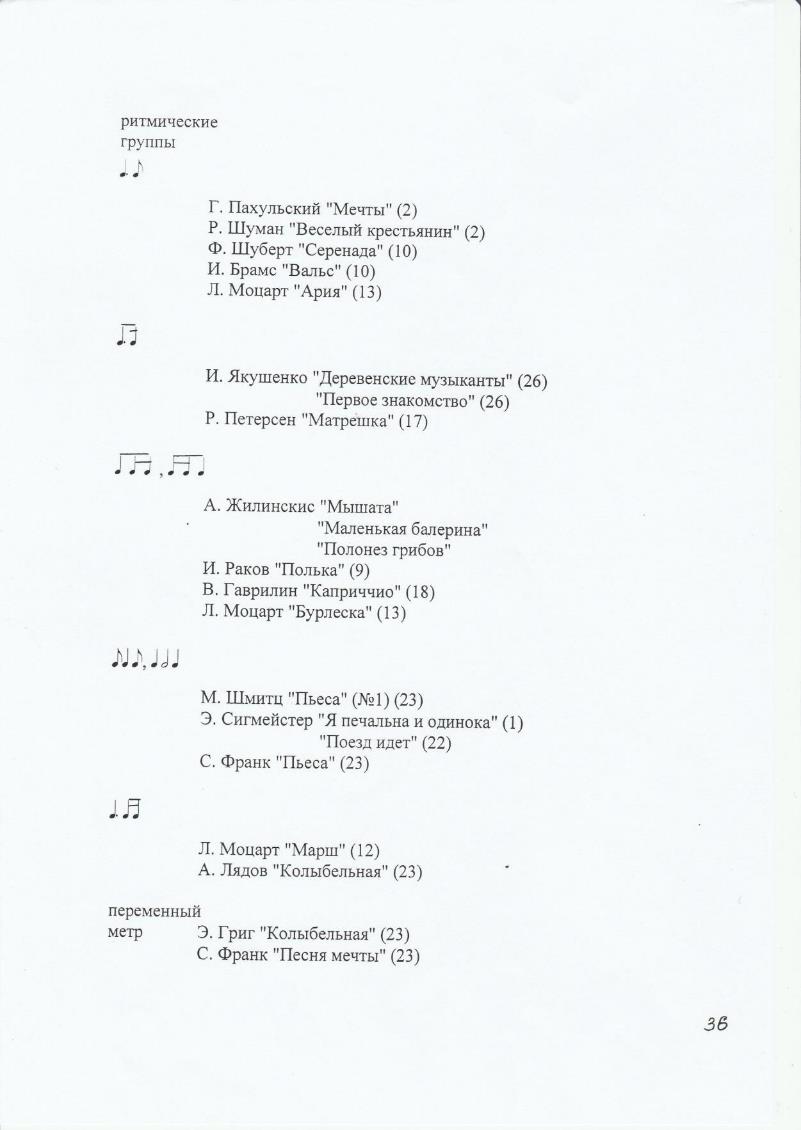 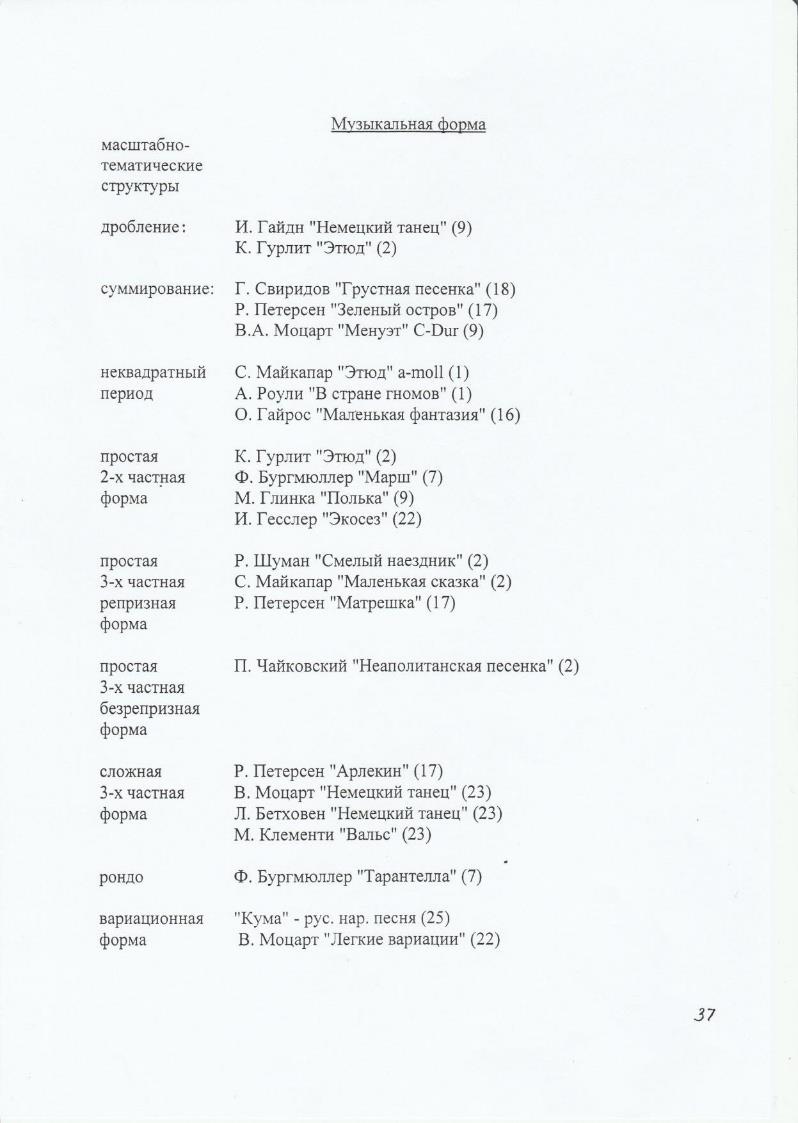 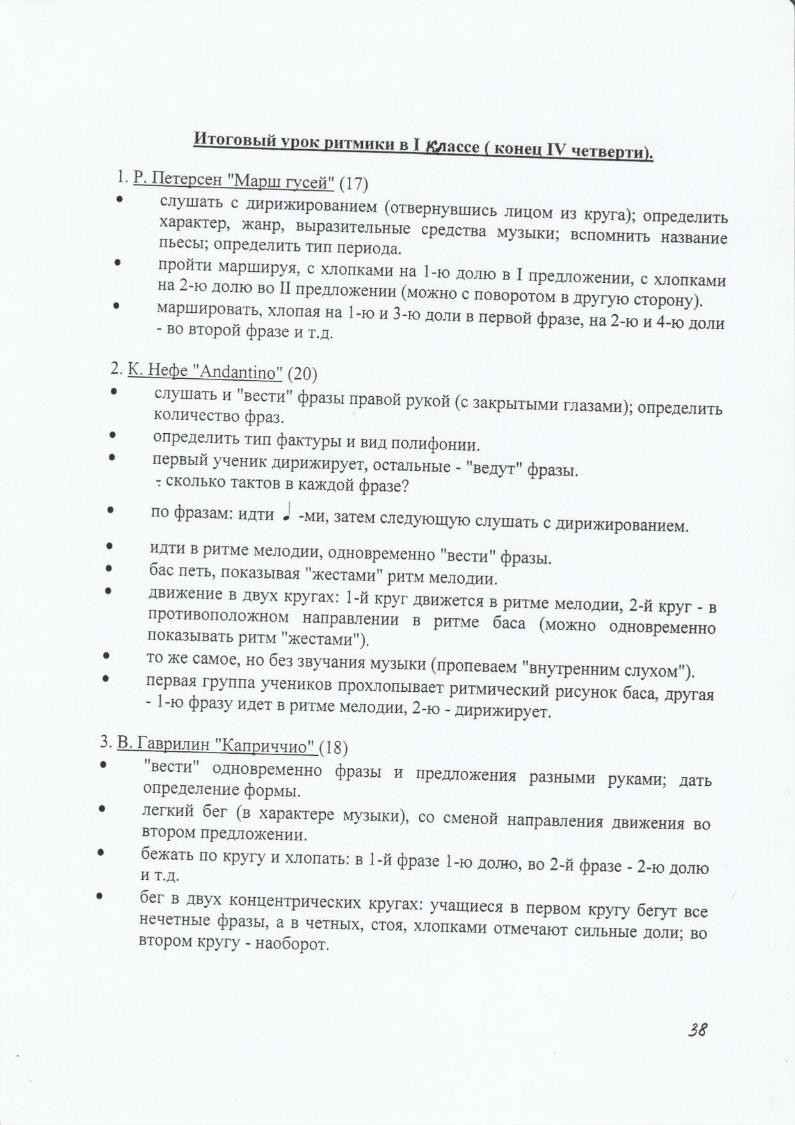 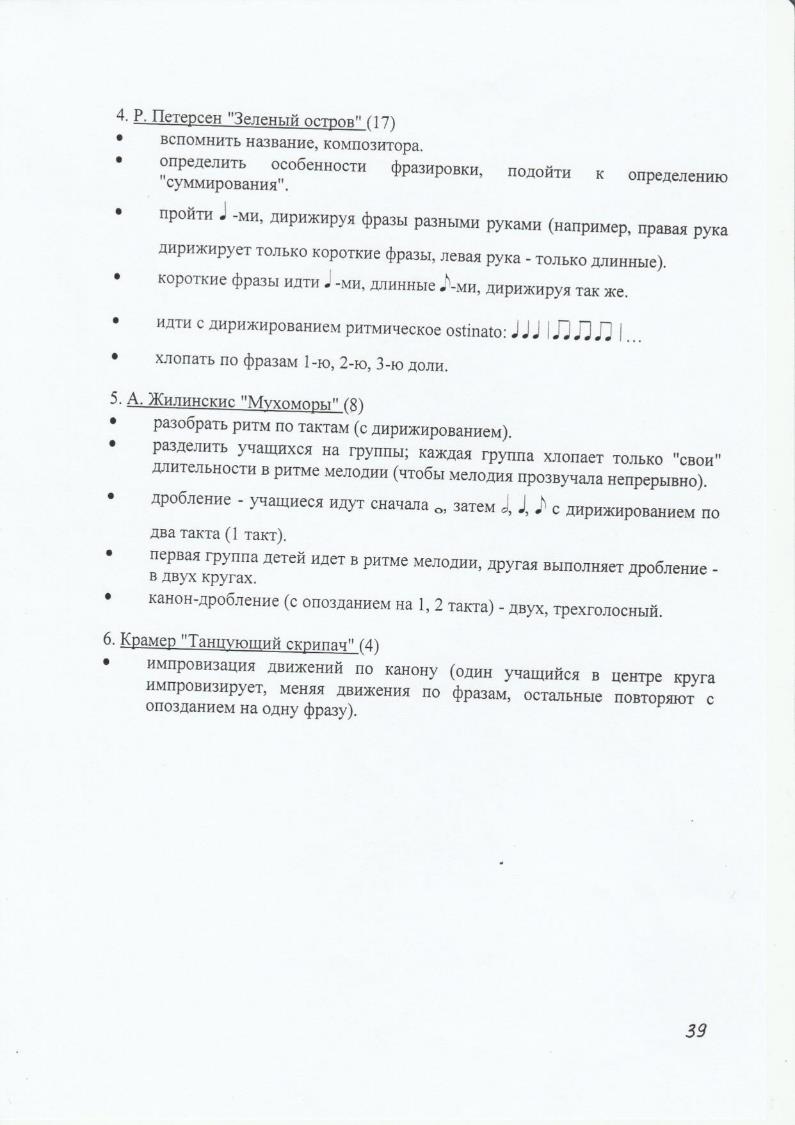 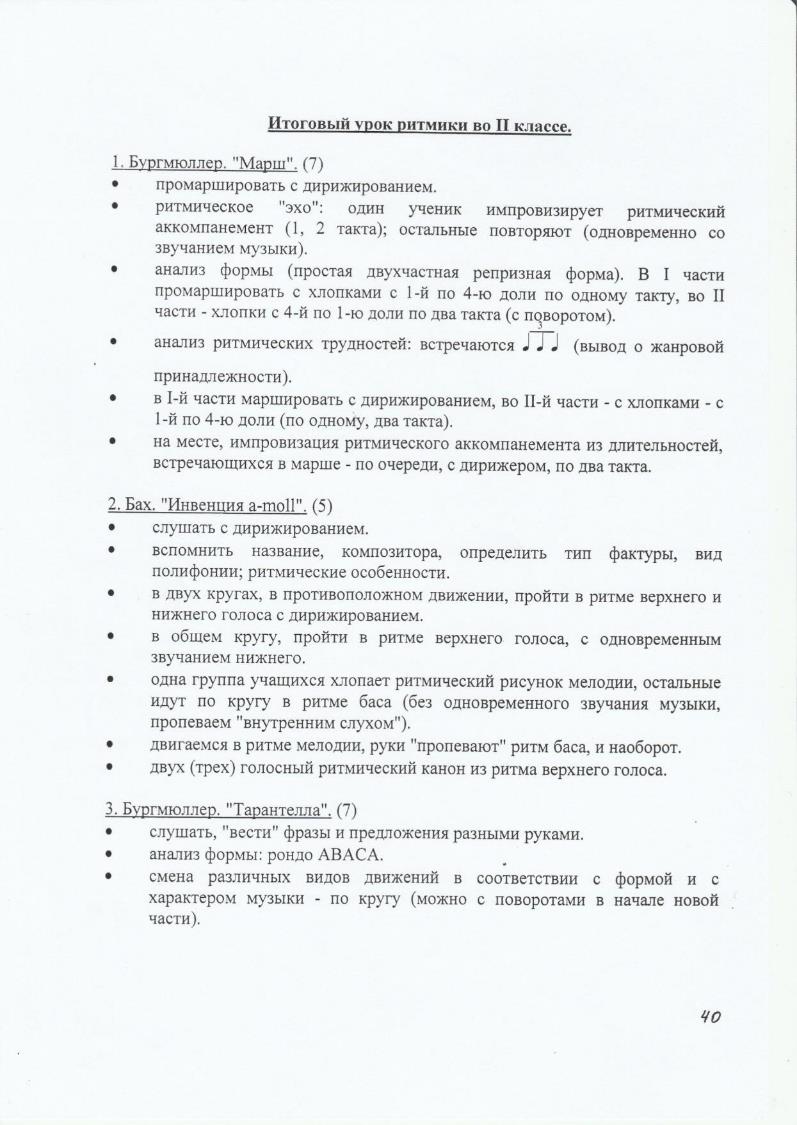 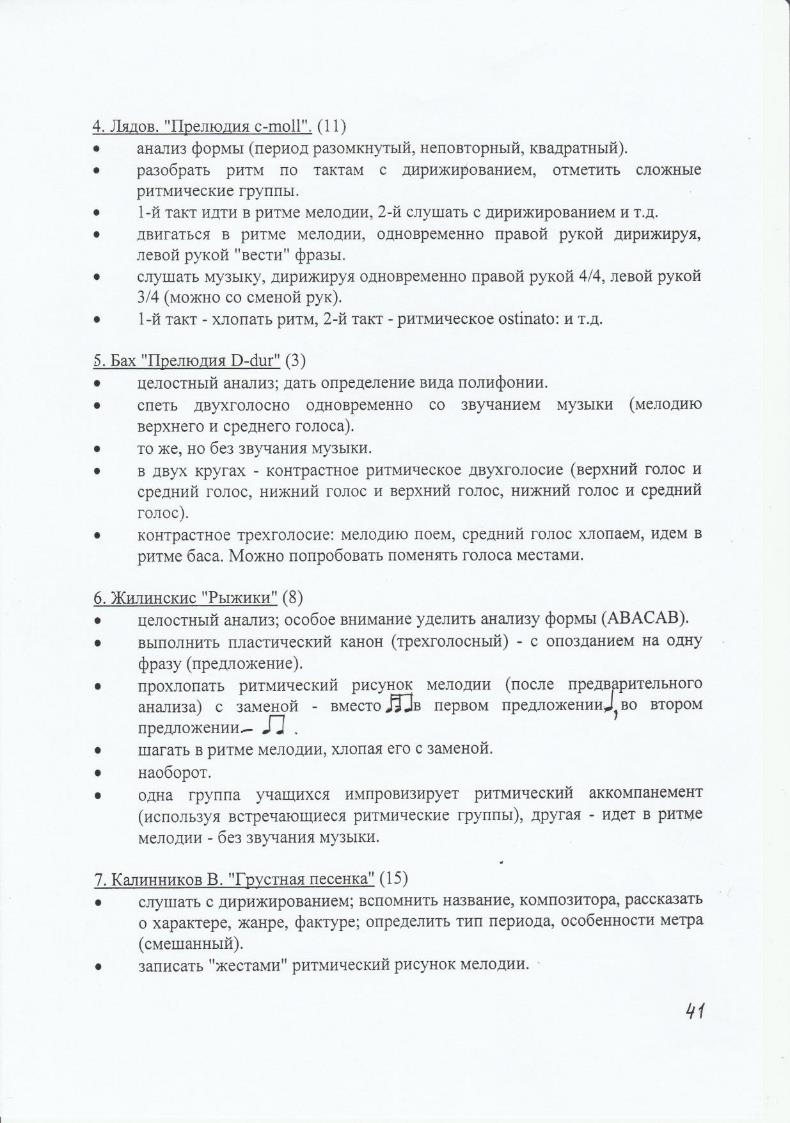 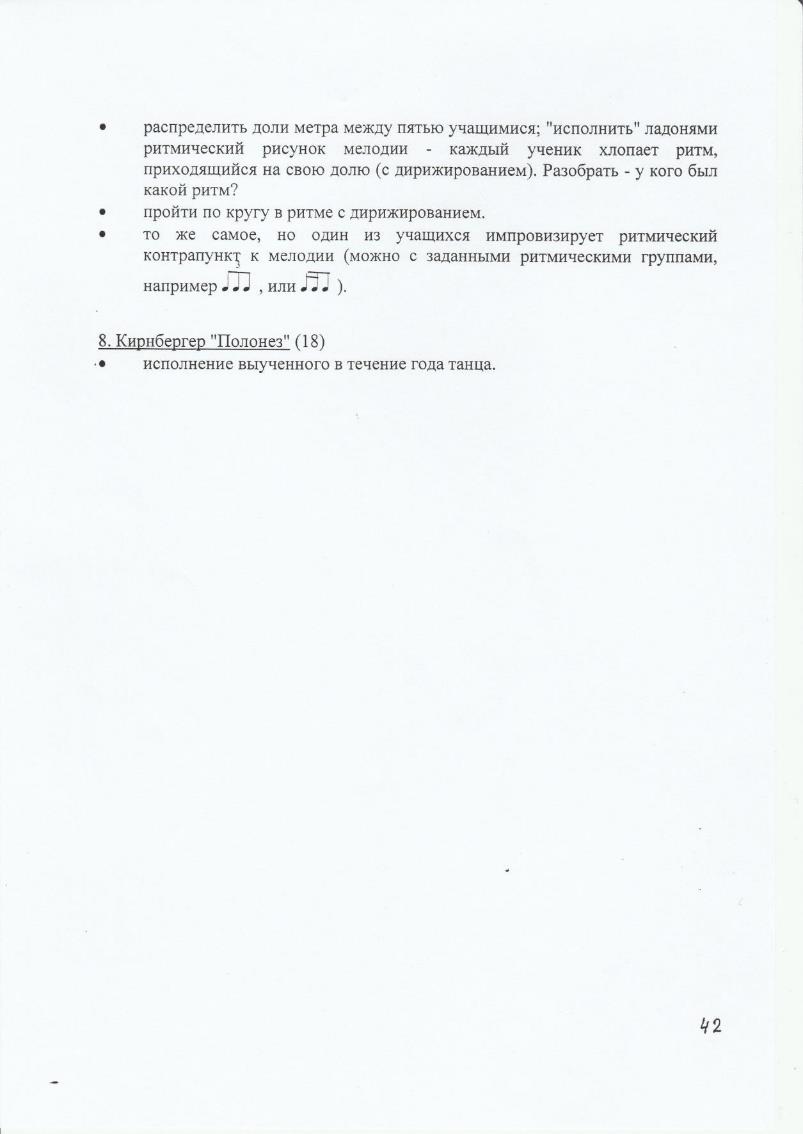 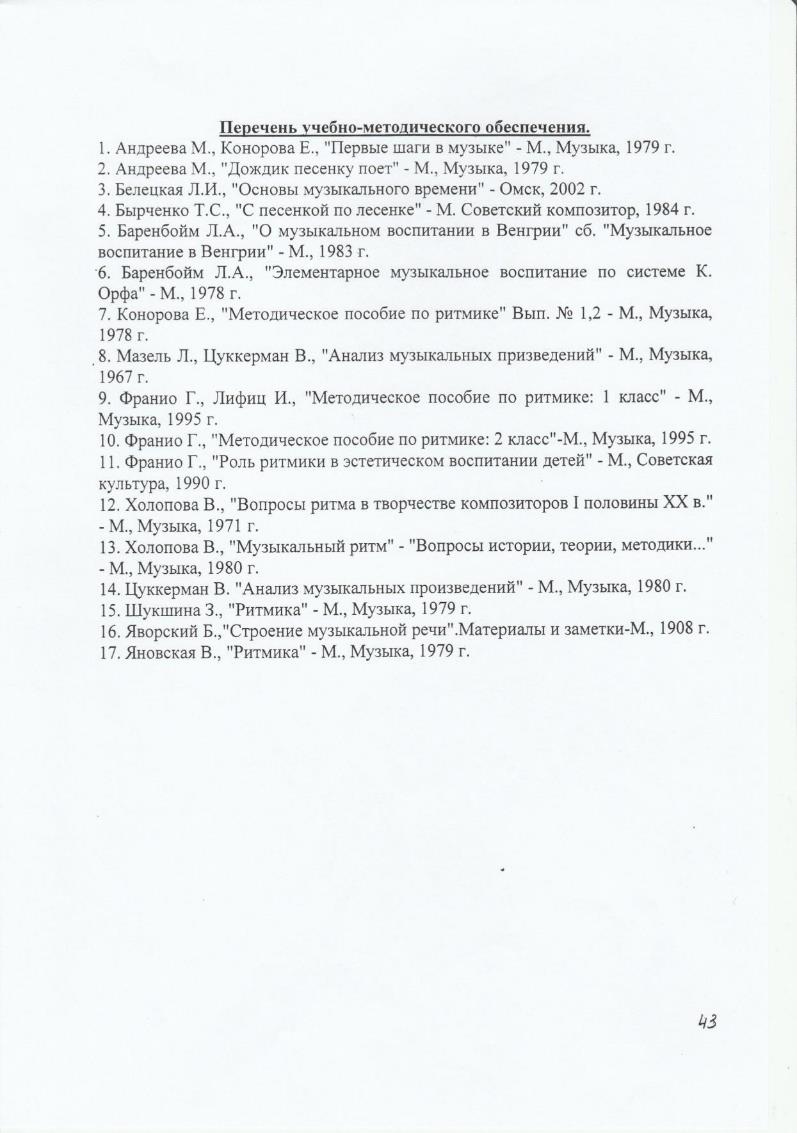 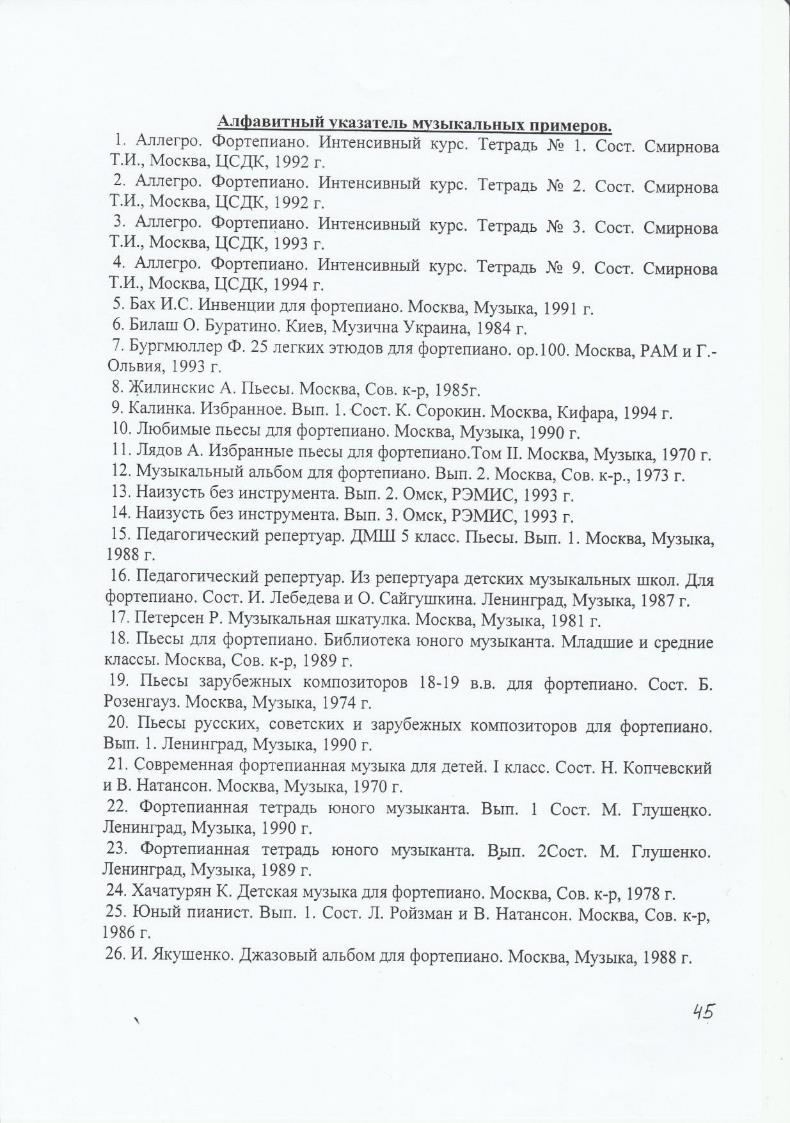 Классы/количество часов1 класс2 классКлассы/количество часовКоличество часовКоличество часовМаксимальная нагрузка6565Количество часов на аудиторную нагрузку32 33Недельная аудиторная нагрузка11 Консультации--Наименование разделаВид учебного занятияОбъем времени в часахОбъем времени в часахОбъем времени в часахНаименование разделаВид учебного занятияМаксимальная учебная нагрузкаАудиторныезанятия первого года обученияАудиторныезанятия второго года обучения123456653233I.Метроритмурок1688II.Развитие полифонического слухаурок844III.Освоение музыкальной формыурок844IV.Освоение музыкальных жанровурок422V.Теоретические сведенияурок945VI.Развитие двигательных навыковурок1688Контрольные уроки422ОценкаКритерии оценивания выступления5 («отлично»)технически качественное и художественно осмысленное исполнение, отвечающее всем требованиям на данном этапе обучения4 («хорошо»)отметка отражает грамотное исполнение с небольшими недочетами (как в техническом плане, так и в художественном)3 («удовлетворительно»)исполнение с большим количеством недочетов, а именно: неграмотно и невыразительно выполненное движение, слабая техническая подготовка, неумение анализировать свое исполнение, незнание методики исполнения изученных движений и т.д.2 («неудовлетворительно»)комплекс недостатков, являющийся следствием отсутствия регулярных аудиторных занятий, а также интереса к ним, невыполнение программных требований«зачет» (без отметки)отражает достаточный уровень подготовки и исполнения на данном этапе обучения.